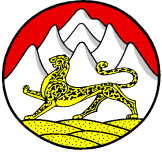 СОБРАНИЕ ПРЕДСТАВИТЕЛЕЙНИЖНЕСАНИБАНСКОГО СЕЛЬСКОГО ПОСЕЛЕНИЯПРИГОРОДНОГО МУНИЦИПАЛЬНОГО РАЙОНАРЕСПУБЛИКИ СЕВЕРНАЯ ОСЕТИЯ-АЛАНИЯРЕШЕНИЕ                                               от 23ноября 2023 года № 9       с.Нижняя Саниба  Собрания представителей Нижнесанибанского сельского поселения Пригородного   муниципального   района  РСО-Алания седьмого созыва«О передаче администрации местного самоуправления  Пригородного муниципального    района РСО-Алания  части  полномочий по решению некоторых вопросов местного значения администрации Нижнесанибанского сельского поселения»В соответствии с п.4 ст. 15 Федерального закона Российской Федерации от 06 октября 2003 года № 131- ФЗ «Об общих принципах организации местного самоуправления в Российской Федерации», Уставом Нижнесанибанского   сельского поселения, Собрание представителей Нижнесанибанского   сельского поселения Пригородного муниципального  района РСО-Алания,РЕШАЕТ: 1. Администрации Нижнесанибанского сельского поселения передать часть  полномочий по решению некоторых вопросов местного значения администрации местного самоуправления Пригородного   муниципального района.2. Главе администрации Нижнесанибанского сельского поселения заключить соглашение о передаче части полномочий по   решению   некоторых вопросов местного значения   с  Главой   администрации Пригородного муниципального района  РСО – Алания. 3.Решение разместить  на официальном сайте администрации Нижнесанибанского  сельского поселения.4. Решение подлежит официальному обнародованию и вступает в силу после его обнародования.5. Контроль за исполнением  Решения оставляю за собой.Глава муниципального образованияНижнесанибанского сельского поселения                                 Ф.М.Хинчагов                                                                                  